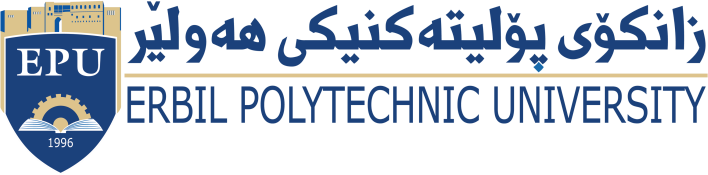 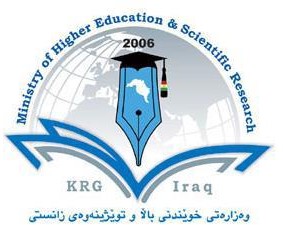 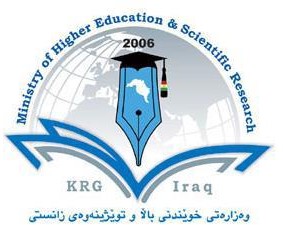 Course BookCollege/ InstituteErbil Health and Medical Technical CollegeErbil Health and Medical Technical CollegeErbil Health and Medical Technical CollegeErbil Health and Medical Technical CollegeErbil Health and Medical Technical CollegeErbil Health and Medical Technical CollegeErbil Health and Medical Technical CollegeDepartmentMLTMLTMLTMLTMLTMLTMLTModule NameHematologyHematologyHematologyHematologyHematologyHematologyHematologyModule CodeHEM402HEM402HEM402HEM402HEM402HEM402HEM402DegreeTechnical DiplomaTechnical DiplomaBachler  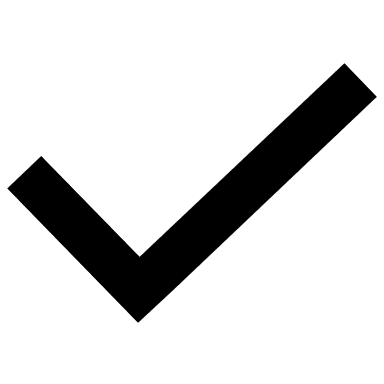 Bachler  Bachler  DegreeHigh DiplomaMasterMasterMasterPhDSemesterFourth Fourth Fourth Fourth Fourth Fourth Fourth QualificationM.scM.scM.scM.scM.scM.scM.scScientific TitleAssist. LecturerAssist. LecturerAssist. LecturerAssist. LecturerAssist. LecturerAssist. LecturerAssist. LecturerECTS (Credits)5555555Module typePrerequisiteCore	Core	Core	Assist.Weekly hours2 Hrs2 HrsWeekly hours (Theory)( 2Hrs)hr Class( 2Hrs)hr Class(	)Total hrs Workload(	)Total hrs Workload(	)Total hrs Workload(	)Total hrs Workload(	)Total hrs WorkloadWeekly hours (Practical)(	2hrs )hr Class(	2hrs )hr Class(	)Total hrs Workload(	)Total hrs Workload(	)Total hrs Workload(	)Total hrs Workload(	)Total hrs WorkloadNumber of Weeks14141414141414Lecturer (Theory)Assist.Lecturer/ Hero O. HamadAssist.Lecturer/ Hero O. HamadAssist.Lecturer/ Hero O. HamadAssist.Lecturer/ Hero O. HamadAssist.Lecturer/ Hero O. HamadAssist.Lecturer/ Hero O. HamadAssist.Lecturer/ Hero O. HamadE-Mail & Mobile NO.hero.omar@epu.edu.iq hero.omar@epu.edu.iq hero.omar@epu.edu.iq hero.omar@epu.edu.iq hero.omar@epu.edu.iq hero.omar@epu.edu.iq hero.omar@epu.edu.iq Lecturer (Practical)Assist.Lecturer/ Hawro Dlawar IsmaelAssist.Lecturer/ Hawro Dlawar IsmaelAssist.Lecturer/ Hawro Dlawar IsmaelAssist.Lecturer/ Hawro Dlawar IsmaelAssist.Lecturer/ Hawro Dlawar IsmaelAssist.Lecturer/ Hawro Dlawar IsmaelAssist.Lecturer/ Hawro Dlawar IsmaelE-Mail & Mobile NO.hawro.dlawar@epu.edu.iq hawro.dlawar@epu.edu.iq hawro.dlawar@epu.edu.iq hawro.dlawar@epu.edu.iq hawro.dlawar@epu.edu.iq hawro.dlawar@epu.edu.iq hawro.dlawar@epu.edu.iq WebsitesCourse DescriptionHematology is one of the most important branch in the field of MLT. It is regarded as one of the major sections in any hospitals labs. In this course, the students will learn the fundamentals about hematology basics and tools related to the blood tests. The main idea of giving hematopathology is to make our students familiar with the elemnts exist within the blood especially the blood cells. The first lectures will provide students what is important about blood cell production and structure and function of RBC, then followed by some lectures about WBC structure, Classification and functions. Illustrating the main disease related to blood, such as anemia,lukemia…etc are also included in the later lectures.It involves treating diseases that affect the production of blood and its components, such as blood cells, hemoglobin, blood proteins, bone marrow, platelets, blood vessels, spleen, and the mechanism of coagulation. Such diseases might include hemophilia, blood clots, other bleeding disorders and blood cancers such as leukemia, multiple myeloma, and lymphoma. The laboratory work that goes into the study of blood is frequently performed by a medical technologist or medical laboratory scientist. Many hematologists work as hematologist-oncologists, also providing medical treatment for all types of cancerCourse objectivesThe objectives for practical classes of this course are to introduce the students to the field of hematology and engage the students in small laboratory experiments that they can accomplish in a small group. This program can utilize the concepts and skills learned to foster their career.Student's obligationAttendance at each laboratory is mandatory at Soran technical Institute campus, while attending MOODLE is mandatory for theoryclasses.Excessive absences can reduce a student’s grade or deny credit for the course 3- The students are required to set for 2 exams paper for theoretical part and 2 other exams papers for practicalclasses.Students are required to submit 2 assignments (one assignment) in each term.The monthly home work is one of the important duties to the studentsduring the year. They are required to submit minimum 5reports.Quizzes will be holds during the theory and practical classes, in every3class’sone test.Required Learning MaterialsStudents are required to apply MOODLE program as the platform of electronic study. They need to use Laptop or mobile version. They need to use university G-suite account for accessing the course materials and assignments.EvaluationTaskTaskWeight (Marks)Weight (Marks)Due WeekRelevant Learning OutcomeEvaluationPaper ReviewPaper ReviewEvaluationAssignmentsHomework5%5%EvaluationAssignmentsClass Activity2%2%EvaluationAssignmentsReport10%10%EvaluationAssignmentsSeminar10%10%EvaluationAssignmentsEssayEvaluationAssignmentsProjectEvaluationQuizQuiz8%8%EvaluationLab. reportLab. report10%10%EvaluationMidterm ExamMidterm Exam25%25%EvaluationFinal ExamFinal Exam40%40%EvaluationTotalTotal100%100%Specific learning outcome:Demonstrate an understanding of the components of human blood and characteristics, functions, and abnormalities and disease states of each.Demonstrate proficiency in the skills necessary to perform blood cell counts, and evaluation of blood elements within stated limits of accuracy.Demonstrate compliance with OSHA safety regulations for blood –borne pathogens.Determine suitability of hematology specimens and dispose of them in the appropriate biohazard containers. Demonstrate an understanding of the components of human blood and characteristics, functions, and abnormalities and disease states of each.Demonstrate proficiency in the skills necessary to perform blood cell counts, and evaluation of blood elements within stated limits of accuracy.Demonstrate compliance with OSHA safety regulations for blood –borne pathogens.Determine suitability of hematology specimens and dispose of them in the appropriate biohazard containers. Demonstrate an understanding of the components of human blood and characteristics, functions, and abnormalities and disease states of each.Demonstrate proficiency in the skills necessary to perform blood cell counts, and evaluation of blood elements within stated limits of accuracy.Demonstrate compliance with OSHA safety regulations for blood –borne pathogens.Determine suitability of hematology specimens and dispose of them in the appropriate biohazard containers. Demonstrate an understanding of the components of human blood and characteristics, functions, and abnormalities and disease states of each.Demonstrate proficiency in the skills necessary to perform blood cell counts, and evaluation of blood elements within stated limits of accuracy.Demonstrate compliance with OSHA safety regulations for blood –borne pathogens.Determine suitability of hematology specimens and dispose of them in the appropriate biohazard containers. Demonstrate an understanding of the components of human blood and characteristics, functions, and abnormalities and disease states of each.Demonstrate proficiency in the skills necessary to perform blood cell counts, and evaluation of blood elements within stated limits of accuracy.Demonstrate compliance with OSHA safety regulations for blood –borne pathogens.Determine suitability of hematology specimens and dispose of them in the appropriate biohazard containers. Demonstrate an understanding of the components of human blood and characteristics, functions, and abnormalities and disease states of each.Demonstrate proficiency in the skills necessary to perform blood cell counts, and evaluation of blood elements within stated limits of accuracy.Demonstrate compliance with OSHA safety regulations for blood –borne pathogens.Determine suitability of hematology specimens and dispose of them in the appropriate biohazard containers. Course References:Essential hematologyAtlas of pathology hematologyHoffbrand post graduated hematologyEssential hematologyAtlas of pathology hematologyHoffbrand post graduated hematologyEssential hematologyAtlas of pathology hematologyHoffbrand post graduated hematologyEssential hematologyAtlas of pathology hematologyHoffbrand post graduated hematologyEssential hematologyAtlas of pathology hematologyHoffbrand post graduated hematologyEssential hematologyAtlas of pathology hematologyHoffbrand post graduated hematologyCourse topics (Theory)Course topics (Theory)Course topics (Theory)Course topics (Theory)WeekWeekLearning OutcomeIron MetabolismIron MetabolismIron MetabolismIron Metabolism11Globin variants and typesGlobin variants and typesGlobin variants and typesGlobin variants and types22Leukopoiesis process and its regulationLeukopoiesis process and its regulationLeukopoiesis process and its regulationLeukopoiesis process and its regulation33Structure and function of GranulocytesStructure and function of GranulocytesStructure and function of GranulocytesStructure and function of Granulocytes44Structure and function of lymphocytesStructure and function of lymphocytesStructure and function of lymphocytesStructure and function of lymphocytes55Introduction to hemostasis: Part 1Introduction to hemostasis: Part 1Introduction to hemostasis: Part 1Introduction to hemostasis: Part 166Introduction to hemostasis: Part 27Anemia: introduction8Anemia : Classification9Hematological Malignancies:part110Hematological Malignancies:part211Bleeding Disorder: part 112Bleeding Disorder: Part 213Exam14Practical TopicsWeekLearning OutcomeHb electrophoresis1Sickling test2Reticulocyte count3Red cell fragility test4Bleeding time 5Clotting time 6Partial thromboplastin time (PTT)7Prothrombin time (PT)8Thrombin time9Midterm exam10D dimer test11bone marrow (sampling and examination)12ABO blood group (slide and tube method forward and reverse grouping)13Direct coomb’s test14Questions Example DesignTheory Examples of Examining Questions:Theoretical Exam.Compositional: In this type of exam the questions usually starts with Explain how, What are the reasons for…?, Why…?, How….?Examples:Q: 1) What is the difference between hematology and hematopathology?Answer: Hematology: The study of the nature, function and diseases of the blood and bloodforming organs. Hematopathology: The division of pathology that is specialized in blood cell diseases and diseases of the blood forming organs.Trueorfalsetypeofexams:Inthistypeofexam ashortsentence aboutaspecificsubjectwillprovidedas below, and then students will comment on the trueness or falseness of this particularsentence.Examples:Q1: The familiar red fluid in the body that contains white and red blood cells, platelets, proteins, and other elements. Answer: TrueMultiple choices: In this type of exam there will be a number of phrases next or below a statement,students will match the correct phrase.Examples provided as below.Q1) Aspects of study of Hematology are all except:Origin & development of the various component of the blood.Structure of the various components of the blood.Function of blood components.Origin of fetal development._Q3) Select the most appropriate words to full the blanks:Q) Blood transfers all belowexcept…………4	1. Gases, nutrients, waste products. 2.Processedmolecules 3. Regulatory molecules 4. Nervous stimuliPracticalWritten part Q1/ What is the main solution used in each of these tests:		                       (8 Marks)Haemoglobin estimation (cyanmethemoglobin method).Total RBC count.DLC.Reticulocyte count.Q2/ Calculate and insert the missing parameters in the following table:                   (8 Marks)       Are the overall results normal? Answer Yes or No in the box:Q3/ Give the blood picture of:                                                                                            (7 Marks)Iron deficiency anaemia.G6PDD.Hereditary spherocytosis.Sickle cell hemoglobinopathies.Extra notes:In this course theoretical part we will focus in some subjects such as; Hematological tests in general especially the important ones. In Assignments: Every lecture there is 10 min free for student to preview a seminar about a subject chosen by the lecturer previously planned and the purpose of this is to encourage the student to study as work team and encourage them to pass their fears on facing others for the future and consider as an activity for the students. 2- The best seminars will take into consideration and students will berewarded.External Evaluator